REVISTA CIENTÍFICA DE CLMREVISTA CIENTÍFICA DE CLM“La historia de 1/4" (parte 1)1/4 era una chica ya mayor de edad. Siempre había querido tener un novio que fuera equivalente a ella, por ejemplo un  2/8, un 3/12, etc.Un día 1/4 decidió salir a dar una vuelta con su amiga 1/5. Se fueron a cenar y después se fueron una discoteca. 1/5  se fue a bailar y conoció a una fracción que no era equivalente a ella, pero le dió igual y se fueron a pasear. Como 1/4  se quedo sola, se fue a la barra a tomarse un refresco, cuando estaba casi dormida, miró el reloj y vio que era ya muy tarde y decidió irse a casa. Sin querer una fracción que pasaba por allí le tiró una coca cola por encima. 1/4 se enfadó mucho, porque era su vestido favorito, además, le pareció un chico un poco macarra. Este le dijo que le pagaba el traje; 1/4 le contestó que no hacía falta, y se pusieron a hablar. Nuestra protagonista no se daba cuenta de que poco a poco le estaba empezando a gustar. Le preguntó como se llamaba y este le dijo que se llamaba 2/8 y que estaba esperando una fracción equivalente a él, entonces ella le dijo que ella se llamaba 1/4 y que también buscaba a su fracción equivalente. Como ya era muy tarde quedaron para seguir hablando al día siguiente y conocerse mejor.“El origen de los Números Irracionales”Los números irracionales aparecen en la historia de la matemática vinculados a la geometría.  En el siglo VI A.C, existió una escuela llamada Escuela Pitagórica que basaba todos sus estudios en los enteros positivos. Al plantearse problemas como la relación entre la diagonal y los lados de un rectángulo o la diagonal y el lado de un pentágono, se dieron cuenta de que existían números distintos de los enteros y las fracciones y les llamaron “magnitudes inconmensurables”.Por ejemplo al pensar en la diagonal de un cuadrado de lado 1.Los pitagóricos consideraban que las figuras estaban constituidas por una cantidad finita de puntos y el descubrimiento de magnitudes inconmensurables, puso en evidencia que tal suposición era falsa y que muchas demostraciones de la geometría, hasta esa época, eran falsas o estaban incompletas. No fue hasta la época de Platón (428 - 347 A.C.) cuando estos números comenzaron a denominarse como números irracionales.“Siempre cometemos errores”Siempre que tomemos una medida esta nunca puede ser exacta. Cualquier instrumento de medida que cojamos siempre tendrá un precisión limitada por lo que siempre habrá un error, por muy mínimo que sea. Por lo tanto, cualquier resultado numérico obtenido experimentalmente debe presentarse siempre acompañado de un número que indique cuanto puede alejarse dicho resultado del valor exacto. A ese número le llamamos margen o rango de error.Por ejemplo, un vaso de agua del que queremos conocer su temperatura. Si metemos un termómetro, como tiene una temperatura distinta, aunque sea mínimamente, alterará la temperatura del agua. Por lo que nunca podremos conocer de una forma exacta la temperatura del agua.“Atomos en el Universo”En el universo se estima que hay 2300 átomos. Si 210 es aproximadamente 103, entonces, 2300 es aproximadamente 1090. Entonces en el Universo hay tantos átomos como poner el número uno seguido de noventa ceros.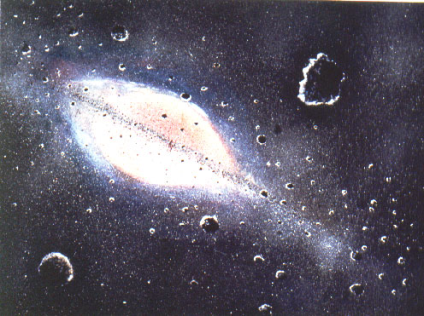 